РЕШЕНИЕ29 декабря 2020 г.                                         № 17	                                                 с. Эсто-АлтайОб утверждении Порядка предоставления иных межбюджетных трансфертов на осуществление части полномочий по решению вопросов местного значения в соответствии с заключенными соглашениями из бюджета Эсто-Алтайского сельского муниципального образования Республики Калмыкия в бюджет Яшалтинского районного муниципального образования Республики КалмыкияВ соответствии со статьями 9 и 142.5  Бюджетного кодекса Российской Федерации, Федеральным законом от 06 октября 2003 г. № 131-ФЗ «Об общих принципах организации местного самоуправления в Российской Федерации»,  Уставом Эсто-Алтайского сельского муниципального образования Республики Калмыкия в целях установления случаев и порядка предоставления иных межбюджетных трансфертов из бюджета Эсто-Алтайского сельского муниципального образования Республики Калмыкия бюджету Яшалтинского районного муниципального образования Республики Калмыкия, Собрание депутатов Эсто-Алтайского сельского муниципального образования Республики Калмыкия решило: 1. Утвердить Порядок предоставления иных межбюджетных трансфертов из бюджета Эсто-Алтайского сельского муниципального образования Республики Калмыкия на осуществление части полномочий по решению вопросов местного значения в соответствии с заключенными соглашениями бюджету Яшалтинского районного муниципального образования Республики Калмыкия.2.  Решение опубликовать на официальном сайте Администрации Эсто-Алтайского сельского муниципального образования Республики Калмыкия.3. Настоящее решение вступает в силу с момента опубликованияПредседатель Собрания депутатов Эсто-Алтайского сельского муниципального образования                                                                                 Республики Калмыкия                                                                         Н.Ю. ПетроваГлава Эсто-Алтайского сельскогомуниципального образования Республики Калмыкия (ахлачи)                                                          А.К. МанджиковПриложениек решению Собрания депутатов  Эсто-Алтайского сельского муниципального образования Республики Калмыкия от 29.12.2020 г. № 17                                            Порядок предоставления иныхмежбюджетных трансфертов на осуществлениечасти полномочий по решению вопросов местногозначения в соответствии с заключенными соглашениямииз бюджета Эсто-Алтайского сельского муниципального образования Республики Калмыкия в бюджет Яшалтинского районного муниципального образования Республики КалмыкияОбщие положения1.1. Настоящее Положение разработано в соответствии со статьями 9 и 142.5  Бюджетного кодекса Российской Федерации, Федеральным законом от 06 октября 2003 г. № 131-ФЗ «Об общих принципах организации местного самоуправления в Российской Федерации», Уставом Эсто-Алтайского сельского муниципального образования Республики Калмыкия в целях установления случаев и порядка предоставления иных межбюджетных трансфертов из бюджета Эсто-Алтайского сельского муниципального образования Республики Калмыкия бюджету Яшалтинского районного муниципального образования Республики Калмыкия1.2. Иные межбюджетные трансферты предусматриваются в составе бюджета Эсто-Алтайского сельского муниципального образования Республики Калмыкия в целях передачи органам местного самоуправления Яшалтинского районного муниципального образования Республики Калмыкия осуществления части полномочий по вопросам местного значения.1.3. Понятия и термины, используемые в настоящем Положении, применяются в значениях, определенных Бюджетным кодексом Российской Федерации.             2. Порядок и условия предоставления иных межбюджетных трансфертов 2.1. Основаниями предоставления иных межбюджетных трансфертов из бюджета Эсто-Алтайского сельского муниципального образования Республики Калмыкия бюджету Яшалтинского районного муниципального образования Республики Калмыкия являются:2.1.1. принятие соответствующего решения Собрание депутатов Эсто-Алтайского сельского муниципального образования Республики Калмыкия о передаче и принятии части полномочий;2.1.2. заключение соглашения между Эсто-Алтайским сельским муниципальным образованием Республики Калмыкия и Яшалтинским районным муниципальным образованием Республики Калмыкия о передаче и принятии части полномочий по вопросам местного значения.2.2. Объем средств и целевое назначение иных межбюджетных трансфертов утверждаются решением Собрание депутатов Эсто-Алтайского сельского муниципального образования Республики Калмыкия в бюджете на очередной финансовый год (очередной финансовый год и плановый период), а также посредством внесения изменений в решение о бюджете текущего года.2.3. Иные межбюджетные трансферты предоставляются в пределах бюджетных ассигнований и лимитов бюджетных обязательств, утвержденных сводной бюджетной росписью бюджета поселения на основании соглашения о передаче части полномочий.2.4. Иные межбюджетные трансферты, передаваемые бюджету Яшалтинского районного муниципального образования Республики Калмыкия, учитываются в составе доходов согласно бюджетной классификации, а также направляются и расходуются по целевому назначению.              3. Контроль за использованием иных межбюджетных трансфертов  3.1. Контроль за использованием иных межбюджетных трансфертов, предоставленных бюджету Яшалтинского районного муниципального образования Республики Калмыкия, осуществляется путем предоставления администрацией Яшалтинского районного муниципального образования Республики Калмыкия администрации Эсто-Алтайского сельского муниципального образования Республики Калмыкия отчетов об использовании финансовых средств. Отчет предоставляется не позднее 20-го числа месяца, следующего за отчетным и  по форме, согласно приложению к настоящему порядку.К указанному отчету в обязательном порядке прилагаются копии документов, подтверждающих факт направления выделенных средств по целевому назначению.3.2. Расходование средств, переданных в виде иных межбюджетных трансфертов на цели, не предусмотренные соглашением, не допускается. В случае нецелевого использования финансовых средств они подлежат возврату в бюджет сельского поселения в сроки, установленные соглашением. 3.3. За нецелевое использование иных межбюджетных трансфертов администрация Яшалтинского районного муниципального образования Республики Калмыкия несет ответственность в соответствии с законодательством Российской Федерации. 3.4. Не использованные администрацией Яшалтинского районного муниципального образования Республики Калмыкия иные межбюджетные трансферты из бюджета сельского поселения подлежат возврату в бюджет сельского поселения в сроки, установленные соглашением.                                                                                                Приложение к Порядку   ОТЧЕТо расходовании межбюджетных трансфертов, передаваемых из бюджета Эсто-Алтайского сельского муниципального образования Республики Калмыкия на осуществление части полномочий по решению вопросов местного значения в соответствии с заключенными соглашениями, Яшалтинскому районному муниципальному образованию Республики Калмыкия на _____________________________20____г.Руководитель ___________________________ _____________________________                                          (подпись)                                   (Расшифровка подписи)Главный бухгалтер ___________________________ _____________________________                                           (подпись)                                 (Расшифровка подписи)Исполнитель: ФИО, телефон«___»__________________20____г.М. П.ХАЛЬМГ ТАҢҺЧИНЭСТО-АЛТАЙСК СЕЛƏНƏМУНИЦИПАЛЬН БYРДЭЦИИНДЕПУТАТНЫРИН ХУРЫГ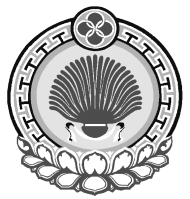 ЭСТО-АЛТАЙСКОЕ СЕЛЬСКОЕМУНИЦИПАЛЬНОЕ ОБРАЗОВАНИЕРЕСПУБЛИКИ КАЛМЫКИЯСОБРАНИЕ ДЕПУТАТОВ359026, Республика Калмыкия, с. Эсто-Алтай, ул. Карла МарксаИНН 0812900527, т. (84745) 98-2-41, e-mail: еsto-аltay@yandex.ru359026, Республика Калмыкия, с. Эсто-Алтай, ул. Карла МарксаИНН 0812900527, т. (84745) 98-2-41, e-mail: еsto-аltay@yandex.ru359026, Республика Калмыкия, с. Эсто-Алтай, ул. Карла МарксаИНН 0812900527, т. (84745) 98-2-41, e-mail: еsto-аltay@yandex.ruДата, номер соглашенияЦелевое назначениеКодбюджетной классификацииПоступило средств с начала годаИзрасходовано средств с начала годаОстаток неиспользованных средств на конец отчетного периодаПричины неиспользования средств1.2.3.4.5.6.7.Итого